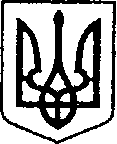                                                                                               УКРАЇНА                                                                                                                                                                                                                                                                                                                                                                               ЧЕРНІГІВСЬКА ОБЛАСТЬ    Н І Ж И Н С Ь К А    М І С Ь К А    Р А Д А      79 сесія VII скликання   Р І Ш Е Н Н Явід  30 вересня  2020 р.	                 м. Ніжин	                           № 24-79/2020Про внесення в перелік земельних ділянокнесільськогосподарського призначення, щопідлягають продажу власникам об’єктів нерухомогомайна, розміщеного на цих ділянках    Відповідно до статей 25, 26, 50, 59, 60, 73 Закону України «Про місцеве самоврядування в Україні», Земельного кодексу України,    Регламенту Ніжинської міської ради Чернігівської області, затвердженим рішенням Ніжинської міської ради Чернігівської області VII скликання від 24 листопада 2015 року №1-2/2015 (зі змінами), керуючись рішенням Ніжинської міської ради від 26.09.2018 року  № 5-43/2018 «Про визначення відсоткового розміру авансового внеску вартості земельних ділянок за нормативною грошовою оцінкою»,  міська рада вирішила:                1. Внести в перелік земельних ділянок несільськогосподарського призначення, що підлягають продажу власникам об’єктів нерухомого майна, розміщеного на цих ділянках, земельну ділянку:        Пункт 1.1. про внесення в перелік земельної ділянки несільськогосподарського призначення, що підлягає продажу власнику об’єктів нерухомого майна, розміщеного на цій ділянці,  земель промисловості, транспорту, зв’язку, енергетики, оборони та іншого призначення для розміщення та експлуатації основних, підсобних і допоміжних будівель та споруд підприємств переробної, машинобудівної та іншої промисловості,  площею 0,1444 га за адресою:   вул. Шолом Алейхема, 4 А, м. Ніжин Чернігівської області (кадастровий номер 7410400000:02:002:0015), яка використовується на підставі договору оренди землі  від 11.07.2018р., для експлуатації та обслуговування нежитлових будівель, які є власністю Борисенко Катерини Михайлівни згідно договору купівлі-продажу нежитлового приміщення від 23.02.2018р. № 159 знято з порядку денного відповідно до  ч. 2 ст. 29 Регламенту Ніжинської міської ради Чернігівської області VII скликання.         Пункт 1.2. про внесення в перелік земельної ділянки несільськогосподарського призначення, що підлягає продажу власнику об’єктів нерухомого майна, розміщеного на цій ділянці, земель промисловості, транспорту, зв’язку, енергетики, оборони та іншого призначення для розміщення та експлуатації основних, підсобних і допоміжних будівель та споруд підприємств переробної, машинобудівної та іншої промисловості,   площею 0,2748  га за адресою:  вул. Шолом Алейхема, 4а, м. Ніжин (кадастровий номер 7410400000:02:002:0014), яка використовується на підставі договору оренди земельної ділянки від 11.07.2018р., для розміщення нежитлових будівель, які є власністю Борисенко Катерини Михайлівни згідно договору купівлі-продажу нежитлових будівель  від 23.02.2018  року № 159  знято з порядку денного відповідно до  ч. 2 ст. 29 Регламенту Ніжинської міської ради Чернігівської області VII скликання.        Пункт 1.3. про внесення в перелік земельної ділянки несільськогосподарського призначення, що підлягає продажу власнику об’єктів нерухомого майна, розміщеного на цій ділянці,  земель житлової та громадської забудови  для будівництва та обслуговування будівель торгівлі, площею 0,0343 га за адресою:  вул. Московська, 6 а,  м. Ніжин  (кадастровий номер 7410400000:04:001:0021), яка використовується на підставі договору оренди земельної ділянки від 03.07.2014р., для розміщення нежитлової будівлі магазину, яка є власністю  Мокіна  Віктора  Валерійовича  згідно договору купівлі-продажу нежитлової будівлі  від 23.05.2002 року № 1104   знято з порядку денного відповідно до  ч. 2 ст. 29 Регламенту Ніжинської міської ради Чернігівської області VII скликання.                Пункт  1.4.  про внесення в перелік земельної ділянки несільськогосподарського призначення, що підлягає продажу власнику об’єктів нерухомого майна, розміщеного на цій ділянці,  земель промисловості, транспорту, зв’язку, енергетики, оборони та іншого призначення для розміщення та експлуатації основних, підсобних  і допоміжних будівель та споруд підприємств переробної, машинобудівної та іншої промисловості, площею 2,0821 га за адресою:  вул. Генерала Корчагіна, 4б ,  м. Ніжин  (кадастровий номер 7410400000:04:024:0007), яка використовується на підставі договору оренди земельної ділянки від 03.09.2002р., для розміщення нежитлових будівель, які є власністю  Давиденка Володимира Олексійовича  згідно витягу з Державного реєстру речових прав на нерухоме майно про реєстрацію права  власності від 11.05.2018р.,  № 26099956  не прийнято.                  1.5.    Земель житлової та громадської забудови для будівництва та обслуговування будівель ринкової інфраструктури (адміністративних  будинків, офісних приміщень та інших будівель громадської забудови, які використовуються для здійснення підприємницької та іншої діяльності, пов’язаної з отриманням прибутку), площею 0,2619 га за адресою:                         вул. Шевченка, 124,  м. Ніжин  (кадастровий номер 7410400000:04:022:0255), яка використовується на підставі договору оренди земельної ділянки від 14.01.2019р., для будівництва та експлуатації міні-ринку «Афганець», який є власністю  Утенка Олександра Сергійовича  згідно договору купівлі-продажу  від 27.10.2018 року № 1286.                            2. Фінансування робіт з проведення експертної грошової оцінки даних земельних ділянок здійснюється за рахунок внесеного покупцем авансу у розмірі 15 % вартості земельної ділянки, визначеної за нормативною грошовою оцінкою земельної ділянки.                   3. Начальнику управління комунального майна та земельних відносин Ніжинської міської ради  Онокало  І.А. забезпечити оприлюднення даного рішення на офіційному сайті Ніжинської міської ради протягом п’яти робочих днів з дня його прийняття.                                 4. Організацію виконання даного рішення покласти на першого заступника міського голови  з питань діяльності виконавчих органів ради  Олійника Г.М., управління комунального майна та земельних відносин Ніжинської міської ради.                    5.  Контроль за виконанням даного рішення покласти на постійну комісію з питань земельних відносин, будівництва, архітектури, інвестиційного розвитку міста та децентралізації.    Секретар міської ради							      В.В. СалогубВізують:секретар міської ради						                    В.В. Салогубперший заступник міського голови                 			                                 з питань діяльності                                                                                             виконавчих органів ради 	         Г.М. Олійникначальник управління комунального майна						                    та земельних відносин                                                                        І.А.  Онокало    начальник відділу містобудування     та архітектури, головний архітектор                                              В.Б. Мироненко   начальник управління культури і туризму  				                     Ніжинської міської ради                                                             Т.Ф. Бассакначальник відділу юридично -                                                                                кадрового забезпечення						           В.О. Легапостійна комісія міської ради з							                            питань земельних відносин, будівництва,					             архітектури, інвестиційного розвитку                                                                       міста та децентралізації				                              ___________постійна комісія міської ради з питаньрегламенту, депутатської діяльностіта етики, законності, правопорядку,антикорупційної політики, свободислова та зв’язків з громадськістю	                  О.В. Щербак